vYBRANÉ FORMY SPOLUPRÁCE KLÍČOVÝCH FIREM SE STŘEDNÍMI ODBORNÝMI ŠKOLAMI moravskoslezského kraje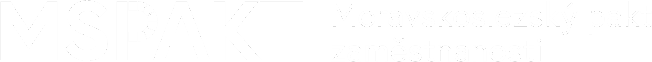 březen 2020Autoři:Jan Kelar, Hana BartoňkováMoravskoslezský pakt zaměstnanosti2020Úvod Moravskoslezský kraj (MSK) se dlouhodobě zabývá podporou rozvoje odborného vzdělávání a přípravy (OVP). Na příkladu zemí s duálním systémem vzdělávání (Německo, Rakousko, Švýcarsko aj.) se ukazuje, že při snaze o udržení kontaktu s rychle se měnícími podmínkami na trhu práce je pro zachování kvality odborného vzdělávání potřebná úzká spolupráce a participace firem na odborném vzdělávání a přípravě. Je to způsobeno zejména zvyšujícím se využíváním nejmodernějších technologií v rámci výrobního cyklu, ale i dalšími faktory. Jednou z klíčových otázek je, jaké konkrétní podoby mohou mít vybrané formy spolupráce firmy se školou a jaké intenzity v dané spolupráci lze dosáhnout za současných podmínek. Moravskoslezský pakt zaměstnanosti, který od roku 2017 realizuje pilotní projekt ověřování prvků duálního vzdělávání v Moravskoslezském kraji, proto připravil dotazníkové šetření. Zaměřeno bylo právě na získání příkladů té nejlepší praxe spolupráce firem se středními školami. Cílem realizovaného šetření bylo vykreslení co nejplastičtějšího obrazu spolupráce konkrétní firmy s konkrétní střední odbornou školou v rámci jejího každého jednoho školního oboru, a to kategorie H (středního odborného vzdělání s výučním listem) a/nebo školního oboru kategorie L (úplného středního odborného vzdělání s odborným výcvikem a maturitou).Zpracované dotazníkové šetření doplňuje, zpřesňuje a zejména prohlubuje předešlá šetření, která byla zaměřena na problematiku spolupráce zaměstnavatelů a škol. Jedná se zejména o šetření realizované společností TREXIMA („Rozsah a formy spolupráce škol se zaměstnavateli“ v rámci Monitoru ZK – dostupné zde: https://www.monitorzk.cz/zamestnatelnost-mladych/rozsah-a-formy-spoluprace-skol-se-zamestnavateli) či Národního ústavu pro vzdělávání („Dotazníkové šetření II.“ v rámci projektu P-KAP, které mapovalo potřeby středních a vyšších odborných škol v celonárodně významných vzdělávacích oblastech – dostupné zde: http://www.nuv.cz/p-kap/tematicke-pojeti-oblasti). Aktuálním šetřením srovnáváme hloubku a rozsah spolupráce škol a klíčových firem, které již nyní využívají prvky duálního systému vzdělávání s ostatními firmami.MetodikaSběr dat proběhl prostřednictvím on-line dotazníku. Dotazník byl distribuován do všech 48 středních odborných škol v Moravskoslezském kraji s „H“ a/nebo „L“ studijními obory denního studia s výjimkou dvouletého oboru Podnikání (64-41-L). Jednotlivé školy byly osloveny s prosbou o zapojení do dotazníkového šetření, přičemž jim byl zaslán také dopis podepsaný hejtmanem MSK, který objasňoval účel šetření. Samotný sběr dat probíhal v období 11. – 28. 6. 2019. Jednotlivé dotazníky za své školní obory vyplnilo 41 z celkových 48 oslovených středních škol z Moravskoslezského kraje (85 %), které nabízejí vzdělání v daných „H“ a/nebo „L“ oborech v denní formě. Zástupci středních škol, kteří dotazník vyplňovali, byli požádáni, aby u každého školního oboru „H“ i u každého školního oboru „L“, který vyučují v denní formě, vybrali jednu klíčovou firmu, se kterou v rámci daného oboru spolupracují. Výběr klíčové firmy měli provést s ohledem zejména na rozsah, různorodost a intenzitu spolupráce. Všechny další otázky byly zaměřeny na zjištění šíře i intenzity spolupráce dané klíčové firmy v jednotlivých popsaných oblastech spolupráce. V případě, že stejná firma spolupracuje se školou i v rámci jiného oboru, a zároveň i pro tento obor se jedná o pro školu klíčovou firmu, pak dotazník vyplnili zvlášť k danému oboru opět s uvedením názvu této firmy a s odpověďmi vztaženými na charakter a hloubku spolupráce s touto klíčovou firmou v rámci daného oboru.Na základě tohoto šetření bylo od 41 středních škol získáno 145 vyplněných dotazníků za jejich „H“ a/nebo „L“ obory. Kontrola úplnosti, obsahové správnosti a logických vazeb vedla k redukci tohoto vzorku (ze vzorku bylo odstraněno 8 responzí, které neuváděly žádné údaje o spolupracujících firmách). Konečný vzorek sestával ze 137 responzí (80 % „H“ a 20 % „L“ oborů), přičemž v 66 % případů se jednalo o technické a řemeslné obory.   Za firmy uplatňující duální prvky vzdělávání byly vzaty ty, které se dle vyjádření zástupců středních škol aktuálně přímo podílejí na úpravě Tematického plánu odborného výcviku/odborné praxe, a to zejména s ohledem na zapojení vlastních zaměstnanců v roli instruktorů a s ohledem na maximalizaci podílu odborného výcviku/odborné praxe na vlastním pracovišti a zároveň se v praxi odborný výcvik/odborná praxe žáků daného oboru na jejich pracovišti skutečně realizuje.Celkově se podařilo zajistit 137 příkladů nejlepší praxe u celkově 44 studijních oborů vzdělávání: 31 „H“ studijních oborů a 13 „L“ studijních oborů. Obrázek  Počet respondentů a návratnost dotazníků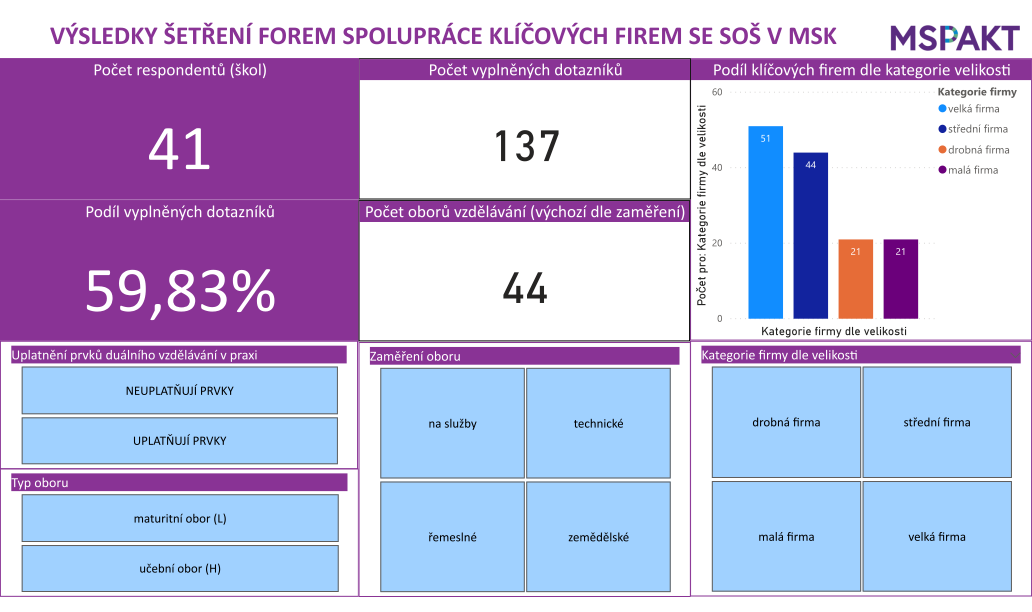 Tabulka  Seznam 44 studijních oborů (31 „H“ a 13 „L“ oborů)Kapitola 1: Formy spolupráceŠetření se zaměřilo na osm hlavních forem spolupráce a poukazuje na plasticitu spolupráce firem se středními odbornými školami Moravskoslezského kraje. Svými výstupy může být inspirativní pro ještě hlubší specifikaci uvedených forem spolupráce, i pro podobná šetření v dalších krajích. V mnoha výstupech může sloužit i jako argumentační základna a zároveň diskuzní základna pro zavádění prvků duálního vzdělávání v rámci odborného vzdělávání jak na úrovni kraje, resp. zřizovatelů škol, tak na úrovni jednotlivých škol a příslušných firem.Dotazník byl zaměřen na těchto osm forem spolupráce klíčové firmy se školou:finanční a/nebo věcný příspěvek škole (jako celku, tedy nejen v rámci konkrétního vybraného oboru vzdělání) za poslední školní rok,motivační příspěvek a/nebo prospěchové stipendium pro žáky vybraného oboru vzdělání za poslední školní rok,odborný rozvoj pedagogů školy (vzdělávání, vícedenní stáž případně jiná, samotnými zástupci školy popsaná forma) za poslední školní rok (jako celku, tedy nejen v rámci konkrétního vybraného oboru vzdělání),zážitkově a kariérově orientovaná exkurze pro žáky vybraného oboru vzdělání alespoň 1x za dobu jejich studia, jejímž obsahem je kromě prezentace činností firmy a prohlídky pracovišť zaměstnavatele i diskuse s žáky o kariérových příležitostech v dané firmě, informace o nabízených pracovních místech a požadavcích na ně,osobní účast představitele firmy na PR/náborových aktivitách školy (jako celku, tedy nejen v rámci konkrétního oboru vzdělání) za poslední školní rok,osobní účast vlastního odborníka z firemní praxe ve výuce odborných předmětů vybraného oboru vzdělání za poslední školní rok,osobní a aktivní úprava ŠVP / Tematického plánu odborného výcviku/odborné praxe vybraného oboru vzdělání za období posledních 3 let, zvláště s ohledem namaximálně možnou realizaci odborného výcviku/praxe ve vlastních prostorách firmy azapojení vlastních zaměstnanců firmy ve funkci instruktorůzajištění (alespoň části) odborného výcviku/odborné praxe na pracovišti klíčové firmy pro žáky předposledních a/nebo posledních ročníků vybraného oboru vzdělání za poslední školní rok.Obrázek  Formy spolupráce firem se středními školami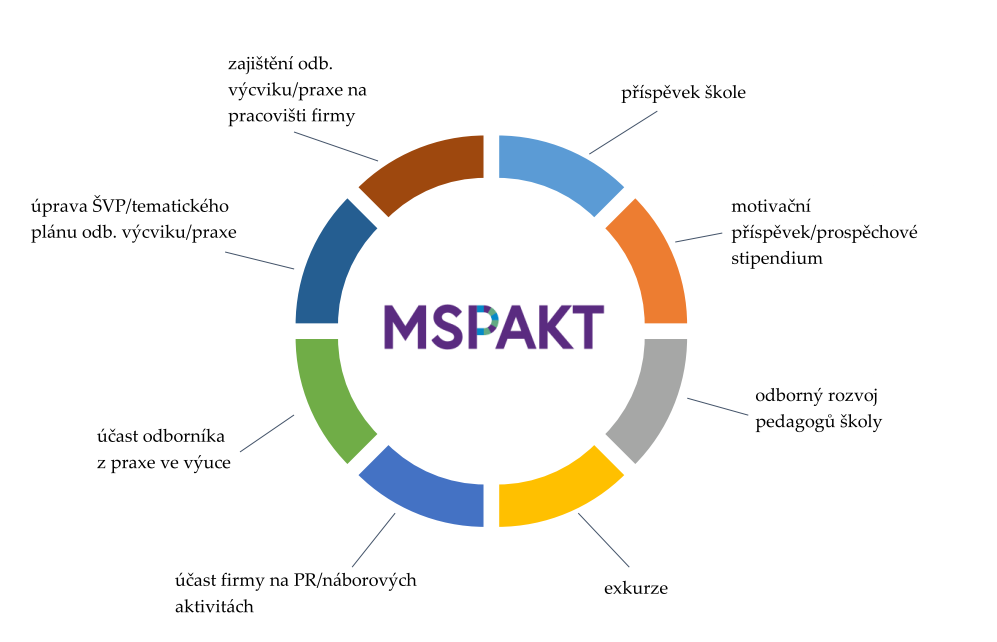 Kapitola 2: Zapojené střední odborné školyDotazník byl distribuován na všech 48 středních odborných škol v Moravskoslezském kraji s „H“ a/nebo „L“ studijními obory denního studia s výjimkou dvouletého oboru Podnikání (64-41-L). Jednotlivé dotazníky za své školní obory vyplnilo 41 z celkových 48 oslovených středních škol z Moravskoslezského kraje. Od 41 středních škol bylo získáno 145 vyplněných dotazníků za jejich „H“ a/nebo „L“ obory. Kontrola úplnosti, obsahové správnosti a logických vazeb vedla k redukci tohoto vzorku (ze vzorku bylo odstraněno 8 responzí, které neuváděly žádné údaje o spolupracujících firmách). Konečný vzorek sestával ze 137 responzí.Níže uvádíme přehled středních škol, jejichž dotazníky byly vyhodnocovány. Z tabulky je patrné i zapojení dané školy dle názvu, typu a počtu oborů. Právě počet oborů u každé školy, tzn. zde počet spoluprací s příslušnými klíčovými firmami u každé školy, považujeme za důležitý ukazatel. Tabulka  Přehled středních škol a oborů zapojených do šetřeníObory byly v rámci interpretace dat rozděleny do čtyř kategorií: řemeslné, technické, zemědělské a zaměřené na služby. Zastoupení jednotlivých oborů v těchto kategoriích je následující:Graf  Rozdělení oborů dle kategoriíKapitola 3: Klíčová firmaZástupci SŠ uvedli celkem 111 různých spolupracujících ekonomických subjektů v rámci všech 137 responzí, včetně 3 příspěvkových organizací.Z hlediska právní subjektivity se celkově jedná o 98 právnických osob a 13 fyzických osob. Sídlo či místo podnikání v Moravskoslezském kraji má 90 subjektů. V Praze je registrováno 14 subjektů, v Jihomoravském kraji 3 subjekty a v Olomouckém a Zlínském kraji je to po 2 subjektech.Při pohledu na spolupracující subjekty z hlediska velikostní kategorie dle počtu zaměstnanců (zdroj: Abecední rejstřík ekonomických subjektů) nebylo počítáno se 111 subjekty, ale jen se 110 subjekty, neboť u jednoho subjektu není v Abecedním rejstříku ekonomických subjektů počet zaměstnanců uveden.Dle počtu zaměstnanců je 36 subjektů velkým podnikem nad 250 zaměstnanců. Mezi malé a střední podniky (MSP do 249 zaměstnanců) spadá 74 subjektů, přičemž:drobných podniků (do 10 zaměstnanců) je 18, malých podniků (od 10 do 49 zaměstnanců) je 20 a středních podniků (od 50 do 249 zaměstnanců) je 36 subjektů. Graf  Firmy dle velikostiPři bližším pohledu na počet spolupracujících subjektů dle jednotlivých kategorií počtu zaměstnanců zjistíme, že klíčové firmy nejčastěji zaměstnávají mezi 100 a 199 zaměstnanci (17 subjektů), případně mezi 50 a 99 zaměstnanci (16 subjektů).U velkých zaměstnavatelů je největší zastoupení v kategorii 250 až 499 zaměstnanců: 12 subjektů.Výsledky šetření ukazují, že pod pojem „klíčová firma“ z hlediska spolupráce se školou v rámci konkrétního „H“ a/nebo „L“ školního oboru zástupci škol zařazují nejčastěji firmu, která dle této klasifikace spadá do kategorie střední firma (s počtem zaměstnanců od 50 do 199), případně pak velkou firmu (s počtem zaměstnanců od 250 do 499), která má sídlo v regionu a je právnickou osobou.Graf  Firmy dle počtu zaměstnancůNejčastěji se dle výstupů z výzkumu jedná o firmu, která:zajišťuje alespoň část odborného výcviku/odborné praxe vybraného školního vzdělávacího oboru pro více než 60 % jeho žáků na svém pracovišti,pro žáky daného školního vzdělávacího oboru uspořádává zážitkově a kariérově orientované exkurze, zajišťují pedagogům školy možnost vzdělávání, a to nejčastěji pro 3 pedagogy v rozsahu 3 dnů za rok, zajišťují týdenní stáže zpravidla po 2 pedagogy za rok a osobně se účastní nejčastěji 4 PR/náborových aktivit školy za rok, což platí zejména pro technické a řemeslné obory a „L“ obory.V případě spolupráce na úpravě Tematického plánu odborného výcviku, což je doménou častěji velkých firem (nad 250 zaměstnanců), zohledňuje klíčová firma svůj zájem o maximalizaci:realizace odborného výcviku/praxe ve vlastních prostorách a/nebozapojení vlastních zaměstnanců ve funkci instruktorů.Obdobně s velikostí firmy roste i předpoklad zajištění exkurzí pro žáky školního vzdělávacího oboru či účast zástupce firmy na PR/náborových aktivitách školy.Drobné a malé firmy poskytují často jak odborný rozvoj pedagogům školy, tak zajišťují i účast vlastního odborníka ve výuce odborných předmětů, a to častěji „H“ vzdělávacích oborů z oblasti služeb a zemědělství.Nejméně často poskytovanou formou podpory klíčové firmy je samostatné poskytnutí prospěchového stipendia žákům školního oboru a obecně pak finančního a/nebo věcného příspěvku škole jako celku. Průměrná částka příspěvku je 42 tis. Kč, velká firma pak v průměru ročně přispívá 63 tis. Kč.Mezi méně využívané formy podpory patří také účast vlastního odborníka z firemní praxe ve výuce odborných předmětů a poskytování motivačních příspěvků žákům školy. Motivační příspěvky žákům jsou doménou zejména firem střední velikosti a častěji jsou poskytovány žákům technických a řemeslných oborů a „L“ oborů vzdělání.Kapitola 4: Míra komplexity jednotlivých forem spolupráceVýše jsme uvedli, že v šetření bylo sledováno osm forem spolupráce klíčové firmy se školou (podrobněji viz kap. 1):Finanční a/nebo věcný příspěvek škole Motivační příspěvek a/nebo prospěchové stipendium pro žáky vybraného oboruOdborný rozvoj pedagogů školy Zážitkově a kariérově orientovaná exkurze pro žáky vybraného oboruOsobní účast představitele firmy na PR/náborových aktivitách školyOsobní účast vlastního odborníka z firemní praxe ve výuce odborných předmětů Osobní a aktivní úprava ŠVP / Tematického plánu odborného výcviku/odborné praxe vybraného oboru Zajištění odborného výcviku/odborné praxe na pracovišti klíčové firmy Ze zjištění vyplývá, že všech osmi uvedených forem spolupráce v celém rozsahu je využíváno pouze ve třech případech (z celkových 137). Jde o tyto obory (realizované uvedenými školami):Tabulka  Obory realizující všechny formy spolupráceGraf  Využití všech forem spoluprácePodíváme-li se komplexně na formy spolupráce z pohledu 137 oborů zapojených do šetření, můžeme konstatovat, že nejčastěji využívanou formou spolupráce je zajištění odborného výcviku/odborné praxe na pracovišti klíčové firmy. Dochází k ní u 122 zkoumaných oborů ze 137. Nejméně častou formou spolupráce je dle výsledků šetření poskytování motivačního příspěvku a/nebo prospěchového stipendia pro žáky vybraného oboru. Tato forma spolupráce je realizována ve 36 případech (z celkových 137). Obdobně je na tom poskytování finančního příspěvku škole. Ten je poskytovaný v 37 případech z celkových 137. Podrobněji viz níže.Graf  Četnost zastoupení jednotlivých forem spolupráce z hlediska počtu oborůZ celkového pohledu 137 oborů/responzí můžeme tedy konstatovat následující:Nejčastější formou spolupráce je tedy zajištění (alespoň části) odborného výcviku/odborné praxe na pracovišti klíčové firmy (zajišťuje 90 % vyjmenovaných klíčových firem pro 95 % respondentů z řad škol a celkem pro 89 % školami vyjmenovaných „H“ a/nebo „L“ oborů).Druhou nejčastější formou spolupráce je realizace zážitkově a kariérově orientované exkurze pro žáky oboru (zajišťuje 68 % vyjmenovaných klíčových firem pro 85 % respondentů z řad škol a celkem pro 66 % školami vyjmenovaných „H“ a/nebo „L“ oborů).Třetí nejčastější formou spolupráce je osobní účast představitele firmy na PR/náborových aktivitách školy. Čtvrtou nejčastější formou spolupráce je zajištění odborného rozvoje pedagogů školy.Pátou nejčastější formou spolupráce je osobní a aktivní úprava ŠVP / Tematického plánu odborného výcviku/odborné praxe.Šestou nejčastější formou spolupráce je osobní účast vlastního odborníka z firemní praxe ve výuce odborných předmětů.Sedmou nejčastější formou spolupráce je finanční a/nebo věcný příspěvek škole. Osmou (a poslední) nejčastější formou spolupráce je pak motivační příspěvek a/nebo prospěchové stipendium pro žáky konkrétního oboru vzdělání.Z hlediska množství škol profitujících z jednotlivých forem spolupráce s klíčovou firmou vyplývá následující pořadí (počítáno dle procenta zapojených z celkových 41 škol, které poskytly údaje):zajištění (alespoň části) odborného výcviku/odborné praxe na pracovišti klíčové firmy (95 % škol),zážitkově a kariérově orientované exkurze pro žáky oboru (85 % škol),odborný rozvoj pedagogů školy (80 % škol),osobní účast představitele firmy na PR/náborových aktivitách školy (63 % škol),osobní a aktivní úprava ŠVP / Tematického plánu odborného výcviku/odborné praxe (59 % škol),motivační příspěvek a/nebo prospěchové stipendium pro žáky konkrétního oboru (51 % škol),osobní účast vlastního odborníka z firemní praxe ve výuce odborných předmětů (46 % škol) afinanční a/nebo věcný příspěvek škole (41 % škol).Z hlediska četnosti zapojení klíčových firem do jednotlivých forem spolupráce vyplývá následující pořadí forem spolupráce (počítáno dle procenta zapojených z celkových 111 různých klíčových firem, které byly zástupci škol vyjmenovány):zajištění (alespoň části) odborného výcviku/odborné praxe na pracovišti klíčové firmy (90 % firem),zážitkově a kariérově orientované exkurze pro žáky oboru (68 % firem),odborný rozvoj pedagogů školy (56 % firem),osobní účast představitele firmy na PR/náborových aktivitách školy (56 % firem),osobní a aktivní úprava ŠVP / Tematického plánu odborného výcviku/odborné praxe (42 % firem),finanční a/nebo věcný příspěvek škole (32 % firem),osobní účast vlastního odborníka z firemní praxe ve výuce odborných předmětů (31 % firem) amotivační příspěvek a/nebo prospěchové stipendium pro žáky konkrétního oboru (27 % firem). Pro jednotlivé formy spolupráce klíčové firmy se školou můžeme zobecnit, že:Finanční a/nebo věcný příspěvek škole: Ve větší míře a zároveň i ve vyšší částce poskytly velké firmy v kategorii nad 250 zaměstnanců (v průměru 63 tis. Kč/rok).Motivační příspěvek a/nebo prospěchové stipendium pro žáky konkrétního oboru:Poskytují nejčastěji střední firmy.Poskytují klíčové firmy častěji na technické a řemeslné obory.Je často klíčovou firmou poskytováno zároveň, nejčastější je však poskytnutí pouze motivačních příspěvků a zároveň nejméně častou formou je poskytnutí pouze prospěchového stipendia.Odborný rozvoj pedagogů školy:Poskytují jak velké, tak i malé a drobné firmy.Škola vyšle v průměru 3 pedagogy na 3denní vzdělávací akci pořádanou klíčovou firmou.Škola vyšle v průměru 2 pedagogy na 4,5denní stáž do klíčové firmy.V případě jiné formy než vzdělávací či vícedenní stáže škola ke klíčové firmě vyšle 2 pedagogy na 1denní akci.Zážitkově a kariérově orientovaná exkurze pro žáky oboru:Obráběč kovů, Mechanik seřizovač a Autotronik je klíčovými firmami zajišťována u všech škol, které daný obor vyučují.Jsou, z pohledu zástupců středních škol, přínosné zejména díky:propojení teorie s praxí,poznání reality firmy,poznání nových technologií,uvědomění žáků, že učivo, které ve škole probírají, využijí i v praxi,přítomnosti/debatě s vedoucími pracovníky klíčové firmy,diskusi o budoucnosti oboru,diskusi o možnostech uplatnění se v klíčové firmě.Osobní účast představitele firmy na PR/náborových aktivitách školy:Ve větší míře poskytují klíčové firmy, které z hlediska počtu zaměstnanců patří mezi velké firmy.V praxi znamená účast na čtyřech akcích za rok.Nezřídka znamená i účast na 20 akcích za rok (v praxi se jednalo i o klíčového zaměstnavatele, který z hlediska počtu zaměstnanců patří mezi malé firmy).Poskytují klíčové firmy častěji u technických a řemeslných oborů.Poskytují častěji klíčové firmy, které spolupracují na „L“ oborech.Osobní účast vlastního odborníka z firemní praxe ve výuce odborných předmětů:Ve větší míře poskytují i ty klíčové firmy, které z hlediska počtu zaměstnanců patří mezi drobné a malé firmy.Je častější u ostatních (netechnických) oborů.Představuje u „H“ oborů 11 hodin oproti 7 spolu/odučeným hodinám u „L“ oborů.Představuje u ostatních (netechnických) oborů 13 oproti 8 spolu/odučeným hodinám u technických a řemeslných oborů.Osobní a aktivní úpravu ŠVP / Tematického plánu odborného výcviku/odborné praxe:Ve větší míře poskytují klíčové firmy, které z hlediska počtu zaměstnanců patří mezi velké firmy.Je častější u „L“ oborů.Poskytují klíčové firmy častěji na technické a řemeslné obory.Poskytují zapojené firmy v naprosté většině případů (92 % ze zapojených klíčových firem) s ohledem na maximálně možnou realizaci ve svých prostorách a/nebo s ohledem na zapojení vlastních zaměstnanců ve funkci instruktorů.Zajištění (alespoň části) odborného výcviku/odborné praxe na pracovišti klíčové firmy:Je nejčastější formou spolupráce klíčové firmy se školou v rámci určitého oboru vzdělání. Nejčastěji v praxi probíhá současně jak pro žáky předposledních, tak i posledních ročníků. Na praxi bývá více žáků a firma pak zajišťuje i vyšší podíl z celkového objemu časové dotace na praxi.Jen zcela výjimečně zástupce školy označí za klíčovou firmu, která pro školu nezajišťuje odborný výcvik/odbornou praxi pro žáky předposledního a/nebo posledního ročníku.Podíváme-li se na výstupy z šetření z hlediska firem, pak můžeme konstatovat, že:Naprostou většinu klíčových firem představují subjekty, jež jsou právnickými osobami se sídlem v Moravskoslezském kraji.Klíčová firma nejčastěji spadá mezi zaměstnavatele v kategorii mezi 50 a 199 zaměstnanci. Nejčastěji se tedy jedná o střední firmu.S velikostí firmy (posuzováno dle kategorie počtu zaměstnanců) se zvyšuje pravděpodobnost:zajištění exkurzí pro žáky vzdělávacího oboru u firmy,spolupráce na úpravě ŠVP / Tematického plánu odborného výcviku/odborné praxe,zohlednění požadavku firmy na maximalizaci možného rozsahu realizace odborného výcviku/odborné praxe ve vlastních prostorách firmy,zapojení vlastních zaměstnanců klíčové firmy ve funkci instruktorů,ochoty firmy poskytnout škole příspěvek a zároveň i vyšší částky příspěvku škole,zapojení firmy do odborného rozvoje pedagogů školy,účasti klíčové firmy na PR/náborových aktivitách školy.Firmy střední velikosti (od 50 do 249 zaměstnanců) tvoří největší skupinu firem, které poskytují motivační příspěvky a/nebo prospěchová stipendia žákům příslušného oboru vzdělání.Firmy malé a drobné velikosti (od 1 do 49 zaměstnanců) se častěji zapojují do aktivity zajištění vlastního odborníka z praxe do výuky odborných předmětů a to zejména v oblasti služeb či zemědělství.Drobné firmy se také častěji zapojují do aktivity odborného rozvoje pedagogů školy.V textu dále rozpracujeme zejména grafické výstupy šetření v jednotlivých formách spolupráce. Řazeny budou od nejčastěji využívaných forem po nejméně využívané formy.4. 1 Zajištění odborného výcviku/odborné praxe na pracovišti klíčové firmyZajištění odborného výcviku/odborné praxe na pracovišti klíčové firmy bylo identifikováno jako nejčastěji volená forma spolupráce. Z celkového počtu 137 responzí byla tato forma spolupráce identifikována u 122 případů (89 %), z toho 100 „H“ oborů (82 %, celkem 92 % z celkových 109 „H“ oborů) a 22 „L“ oborů (18 %, celkem 79 % z celkových 28 „L“ oborů).Graf  Zajištění odborného výcviku/odborné praxe na pracovišti firmyO vysoké míře realizace této formy spolupráce svědčí i počet zapojených škol. Klíčové firmy spolupracovaly na zajištění odborného výcviku/odborné praxe na vlastním pracovišti s 39 středními školami z celkových 41.Graf  Podíl škol podpořených zajištěním odb. výcviku/odb. praxe na pracovišti klíčové firmyPodíváme-li se na zajišťování odborného výcviku/odborné praxe z pohledu firem, docházíme ke zjištění, že 100 z celkových 111 klíčových firem za poslední školní rok zajistilo pro žáky předposledních a/nebo posledních ročníků alespoň část odborného výcviku/odborné praxe pro daný obor na svém pracovišti.Graf  Podíl klíčových firem zajišťujících odborný výcvik/odbornou praxi na svém pracovištiPro žáky předposledních ročníků zajišťují klíčové firmy část odborného výcviku/odborné praxe na svém pracovišti v 78 % případů. Průměrný podíl zapojených žáků předposledního ročníku oboru dosahuje 39 %. Podíl odborného výcviku/odborné praxe realizované na pracovišti firmy na celkovém rozsahu odborného výcviku/odborné praxe jako celku pro daný obor vzdělání dosahuje u předposledního ročníku v průměru 62 %.Pro žáky posledních ročníků zajišťují klíčové firmy část odborného výcviku/odborné praxe na svém pracovišti u 85 % oborů.  Průměrný podíl zapojených žáků posledního ročníku oboru dosahuje 38 %. Podíl odborného výcviku/odborné praxe realizované na pracovišti firmy na celkovém rozsahu odborného výcviku/odborné praxe pro daný obor vzdělání jako celku dosahuje u posledního ročníku v průměru 63 %.4.2 Exkurze pro žáky školyZajištění exkurzí pro žáky školy bylo identifikováno jako druhá nejčastěji volená forma spolupráce. Z celkového počtu 137 responzí byla tato forma spolupráce identifikována u 91 případů (66 %), a to „H“ oborů 70 (77 %, celkem 64 % ze všech 109 „H“ oborů) a „L“ oborů 21 (23 %, celkem 75 % ze všech 28 „L“ oborů).Graf  Zajištění exkurze pro žáky školyKlíčové firmy realizovaly exkurze pro žáky 35 středních škol z celkových 41 (85 %).Graf  Podíl škol podpořených formou zajištění exkurze pro žáky oboru ze strany klíčových firemZaměstnanci 75 z celkových 111 klíčových firem zajišťují pro žáky oboru alespoň 1krát za dobu jejich studia zážitkově a kariérově orientované exkurze.Graf  Podíl klíčových firem realizujících exkurze pro žáky školyZe 75 firem lze velikost dle kategorie počtu zaměstnanců určit u 74 firem: mezi velké firmy dle počtu zaměstnanců náleží 32 subjektů (43 %), mezi malé a střední podniky (MSP) patří zbylých 42 subjektů (57 %), z čehož je22 středním podnikem (30 %), 12 malým podnikem (16 %) a 8 jsou drobnými podniky (11 %) a to včetně 3 OSVČ bez vlastních zaměstnanců.Přínos exkurzí byl konkretizován v otevřené otázce. Největší vnímaný přínos exkurzí lze doložit vybranými uvedenými výroky dotazovaných zástupců středních škol:„Propojení teorie s praxí.“ „Poznání reality firmy, nových technologií a uplatnitelnost na trhu práce.“„Žáci měli možnost prohlídky firmy ne jenom v Ostravě, ale i v Praze. Cestovné a všechny náklady do Prahy hradila firma. Během exkurze byla pro žáky nachystána vědomostní soutěž, včetně věcných odměn.“„Žáci se seznamují s provozem firmy zajímavým způsobem, kde zaměstnanci prohlídku doplňují odbornými otázkami. Žáci jsou seznamování s provozem firmy, zaměstnanci je zkouší pomocí odborných otázek podobně jako ve škole. Žáci si uvědomují, že učivo, které ve škole probírají, využijí i v praxi.“„Debata s řediteli divizí společnosti.“ či „Přítomnost jednání vedoucích pracovníků.“„Žáky nejvíce zaujala míra automatizace a preciznost výrobních postupů.“„Přínosem je prohlídka reálného pracovního prostředí, žáci ocenili moderní techniku podniku.“„Největším zážitkem v této firmě bývá možnost prohlédnout si mechanizaci, případně si i vyzkoušet práci na různých strojích.“„Diskuse s žáky o budoucnosti oboru, možnostech uplatnění v této firmě.“„Vysoká profesionalita všech zaměstnanců - na rozdíl od jiných menších firem se stejným předmětem podnikání."Z uvedeného vyplývá, že tato velice často volená forma spolupráce (v pořadí četnosti na druhém místě) odkrývá řadu možností pro spolupráci firmy a školy, pro motivaci žáků ke spolupráci s firmou atd.4.3 Účast firmy na PR/náborových aktivitách školyÚčast firmy na PR/náborových aktivitách školy je třetí nejčastěji realizovaná forma spolupráce uvedených středních škol s klíčovými firmami. Z výsledků šetření vyplývá, že tato forma spolupráce byla zvolena u 73 oborů z celkových 137 (53 %), a to: „H“ oborů 54 (74 %, celkem 50 % ze všech 109 „H“ oborů) a „L“ oborů 19 (26 %, celkem 68 % ze všech 28 „L“ oborů).Graf  Zajištění účasti firmy na PR/náborových aktivitách školyKlíčové firmy společně realizovaly PR/náborové aktivity pro 26 středních škol z celkových 41 (63 %).Graf  Podíl škol podpořených aktivní účastí klíčových firem na PR/náborových aktivitách školyPodíváme-li se na podporu PR a náborových aktivit ze strany firem, můžeme na základě výstupů šetření konstatovat, že zaměstnanci 62 z celkových 111 klíčových firem (56 %) se aktivně účastní PR/náborových aktivit školy (účast na veletrzích, výstavách, dnech otevřených dveří školy, prezentací a náborech škola na ZŠ a jiných PR/náborových akcích pořádaných školou).Graf  Podíl klíčových firem zajišťujících účast na PR/náborových aktivitách školyZ 62 firem lze velikost dle kategorie počtu zaměstnanců určit u 60 firem: mezi velké firmy dle počtu zaměstnanců náleží 22 subjektů (37 %), mezi malé a střední podniky (MSP) patří zbylých 38 subjektů (63 %), z čehož je:20 středním podnikem (33 %), 11 malým podnikem (18 %) a 7 drobným podnikem (12 %) a to včetně 4 OSVČ bez vlastních zaměstnanců.Průměrně se zaměstnanci firmy účastní 4 akcí za školní rok. Dokonce u pěti různých oborů se zástupci firem účastní dle údajů školy i 20 akcí za rok (např. společnost Porsche Inter Auto CZ spol. s r.o. - AUTO Heller Ostrava, BSZ Holding, a.s. či HON-okna, dveře, s.r.o.).4.4 Odborný rozvoj pedagogů školyZ šetření vyplývá, že odborný rozvoj pedagogů školy je forma spolupráce realizovaná v 63 případech/oborech z celkových 137.Graf  Zajištění odborného rozvoje pedagogů školyPodpořeno bylo 33 středních škol z celkových 41.Graf  Podíl škol podpořených odborným rozvojem pedagogů školy ze strany klíčových firemOdborný rozvoj pedagogů školy byl poskytnut v případě:Vzdělávání (odborné přednášky, workshopy, účast na školení zdarma apod., např. o používané technice, technologii a procesech, trendech v odvětví apod.) v 50 případech ze 137 (36 % všech vyplněných responzí), a to v případě 35 „H“ oborů (70 %) a 15 „L“ oborů (30 %). Z šetření rovněž vyplynulo, že:průměrně jsou do vzdělávání u klíčové firmy zapojeni 3 pedagogové školy a průměrně stráví na vzdělávání 3 dny.Vícedenních stáží (se zaměřením např. na představení nejnovějších technologií, procesů, potřebných kompetencí apod. přímo na pracovištích klíčové firmy) ve 40 případech (29 % všech vyplněných responzí) a to v případě 28 „H“ oborů (70 %) a 12 „L“ oborů (30 %).  Z šetření vyplynulo, že: průměrně absolvují vícedenní stáž 2 pedagogové školy a průměrně stráví na vzdělávání téměř jeden celý týden (4,5 dne).Vzdělávání ad. a) a zároveň i vícedenní stáž ad. b) současně poskytlo 23 z celkových 111 jednotlivých subjektů klíčových firem (21 %).Ostatních forem uvedených zástupci škol ve 12 případech (9 % všech vyplněných responzí). Při specifikaci se jednalo zejména o exkurze (7 responzí), 2 přednášky, 2 workshopy a 1 praktické zaškolení. Do těchto aktivit byli průměrně zařazení 2 pedagogové školy a průměrně aktivitou strávili 1 den za uplynulý školní rok.V rámci vyhodnocování je třeba konstatovat, že položka „ostatní v této části šetření obsahově spadá v podstatě do položky „vzdělávání“ (a). S ohledem na podobu dotazníku zůstává ale vyhodnocena jako samostatná.Graf  Podíl forem odborného rozvoje pedagogůPodstatné však je podívat se na situaci i z pohledu firem: 62 z celkových 111 klíčových firem se za uplynulý školní rok podílelo alespoň na jedné z výše uvedených forem odborného rozvoje pedagogů školy.Graf  Odborný rozvoj pedagogů4.5 Úprava ŠVP / Tematického plánu odborného výcviku/odborné praxeÚprava ŠVP / Tematického plánu odborného výcviku/odborné praxe byla identifikována u 57 oborů z celkových 137 a docházelo k ní na 24 školách (z celkových 41).Graf  Zajištění úpravy ŠVP / Tematického plánu odborného výcviku/odborné praxeGraf  Podíl škol podpořených spoluúčastí firmy na úpravě ŠVP a/nebo Tematického plánuDo této formy spolupráce se zapojilo 47 z celkových 111 klíčových firem (42 %). V průběhu posledních 3 školních let se uvedených 47 klíčových firem osobně a aktivně spolupodílelo na úpravě Školního vzdělávacího programu a/nebo jeho části – Tematického plánu odborného výcviku/odborné praxe příslušného oboru.Graf  Podíl klíčových firem spolupodílejících se na úpravě ŠVP a/nebo Tematického plánuMezi velké firmy dle počtu zaměstnanců náleží 20 subjektů (43 %), mezi malé a střední podniky (MSP) patří zbylých 27 subjektů (57 %), z čehož je:12 středním podnikem (26 %), 68 malým podnikem (17 %) a 7 je drobným podnikem (15 %) a to včetně 3 OSVČ bez vlastních zaměstnanců.44 z těchto 47 klíčových firem (94 %) se při spolupráci na úpravě ŠVP a/nebo Tematické plánu odborného výcviku/odborné praxe zaměřovalo na maximálně možnou realizaci odborného výcviku/praxe ve vlastních prostorách firmy a/nebo na zapojení vlastních zaměstnanců firmy ve funkci instruktorů. Zástupci 44 klíčových firem ze 111 celkem (40 %) se zároveň dle výsledků šetření zasazují o:maximálně možnou realizaci odborného výcviku/odborné praxe ve svých vlastních prostorách tak také o zapojení vlastních zaměstnanců ve funkci instruktorů. V průběhu posledních tří let se klíčové firmy osobně a aktivně spolupodílely na úpravě Školního vzdělávacího programu celkem u 45 oborů. To představuje třetinu oborů, na kterých firmy spolupracují.V případě vyjádření se ke spolupráci na úpravě Tematického plánu odborného výcviku/odborné praxe za období posledních tří školních let to bylo dokonce 55 kladných odpovědí. To představuje 40 % oborů.4.6 Účast odborníka z praxe ve výuce odborných předmětůTato forma spolupráce byla identifikována u 39 oborů z celkových 137, a to: 30 „H“ oborů (77 %, celkem 28 % z celkových 109 „H“ oborů) a 9 „L“ oborů (23 %, celkem 32 % z celkových 28 „L“ oborů). Patří k méně využívaným formám spolupráce (28 % podpořených oborů).Graf  Zajištění účasti odborníka z praxe ve výuce odborných předmětůÚčast vlastního odborníka z praxe ve výuce odborných předmětů zajistily klíčové firmy u 19 středních škol z celkových 41 (46 %). Pracovníci firmy průměrně spolu/odučili 26 hodin odborných předmětů. Průměrný počet odučených hodin byl 10 za daný školní rok.Graf  Podíl škol podpořených účastí odborníka z praxe firmy ve výuce odborných předmětůPodíváme-li se na počet firem zapojených do této formy spolupráce, můžeme konstatovat, že 34 z celkových 111 klíčových firem (31 %) zajistilo za minulý školní rok účast vlastního odborníka z firemní praxe ve výuce odborných předmětů konkrétního oboru školy.Graf  Podíl firem zajišťujících účast vlastního odborníka z praxe ve výuce odborných předmětůZ 34 firem lze velikost dle kategorie počtu zaměstnanců určit u 32 firem: mezi velké firmy dle počtu zaměstnanců náleží 10 subjektů (31 %), mezi malé a střední podniky (MSP) patří zbylých 22 subjektů (69 %), z čehož je:8 středním podnikem (25 %), 8 malým podnikem (25 %) a 6 drobným podnikem (19 %) a to včetně 2 OSVČ bez vlastních zaměstnanců.4.7 Příspěvky klíčové firmy školeTato forma spolupráce je spolu s motivačním příspěvkem či prospěchovým stipendiem nejméně zastoupenou formou spolupráce. Je realizována u 37 oborů z celkových 137 (27 %).Graf  Zajištění příspěvku klíčové firmy školePodpořeno příspěvky daných firem bylo celkem 18 různých škol z celkových 41 vyhodnocovaných (44 %).Graf  Podíl podpořených školSoukromá škola patřící TŘINECKÝM ŽELEZÁRNÁM, a. s. uvedla, že příspěvek firmy činil 10 mil. Kč. Tento příspěvek nebyl zahrnut do dalších výpočtů pro zkreslení ostatních odpovědí. Vyhodnocováno tedy bylo celkem 36 responzí. Z odpovědí vyplývá, že:průměrná výše příspěvku je cca 42 tis. Kč za školní rok amedián je ve výši 25 tis. Kč.Platí, že častěji a ve větší hodnotě dává finanční a/nebo věcný příspěvek škole velká firma (v průměru 63 tis. Kč ročně).Celkově poskytlo školám nějakou formu příspěvku (finanční a/nebo věcný příspěvek, tj. dar, finanční dotaci, vybavení, stroj/e a zařízení, SW, materiál pro praktické vyučování apod.) celkem 35 různých firem z celkových 111 různých subjektů.Graf  Podíl klíčových firem poskytujících příspěvky školeZ celkových 35 přispívajících subjektů jich patří dle kategorie počtu zaměstnanců 14 mezi velké firmy (40 %), a 21 mezi malé a střední podniky (60 %), z čehož je:12 středním podnikem (34 %), 8 malým podnikem (23 %) a 1 drobným podnikem (3 %) a to bez vlastních zaměstnanců..4.8 Motivační příspěvky a prospěchová stipendia pro žáky školyMotivační příspěvky a prospěchová stipendia jsou nejméně zastoupenou formou spolupráce. Byla identifikována u 36 oborů z celkových 137 (26 %), z čehož bylo „H“ oborů 29 (81 %, celkem 27 % ze všech 109 „H“ oborů) a „L“ oborů 7 (19 %, celkem 25 % ze všech 28 „L“ oborů).Graf  Zajištění motivačního příspěvku/prospěchového stipendia pro žáky školyPokud se na tuto formu spolupráce podíváme diferencovaně, můžeme konstatovat, že za uplynulý školní rok poskytly klíčové firmy pouze motivační příspěvek na 18 oborů pouze prospěchové stipendium na 3 obory zároveň motivační příspěvek i prospěchové stipendium na 15 oborůGraf  Motivační příspěvky a/nebo prospěchová stipendiaPodpořeno touto formou spolupráce bylo celkem 21 škol z celkových 41 vyhodnocovaných (51 %). Graf  Podíl škol podpořených motivačními příspěvky/prospěchovými stipendii pro žáky Podporu žákům formou vyplácení motivačních příspěvků a/nebo prospěchových stipendií poskytlo celkem 30 různých subjektů z celkového počtu 111 uvedených různých klíčových firem: Graf  Podíl klíčových firem poskytujících motivační příspěvky a/nebo prospěchová stipendiaMezi velké firmy dle počtu zaměstnanců náleží 10 subjektů (33 %), mezi malé a střední podniky (MSP) patří zbylých 20 subjektů (67 %), z čehož je:11 středním podnikem (37 %), 6 malým podnikem (20 %) a 3 jsou drobným podnikem (10 %).Výroky zástupců škol o spolupráci firem se školou v rámci oboruV dotazníku byla vložena otevřená otázka s možností vyjádřit se ke spolupráci škol a firem. Obsah výroků je možné kategorizovat do těchto oblastí (nejde o řazení dle četnosti, výroky jsou zastoupeny jen jednotlivě u příslušného oboru):Finanční podmínky, podpora kraje, ministerstvaNe všechny firmy, které mají málo zaměstnanců, chtějí duální vzdělávání vzhledem k náročnosti vedení žáků na praxích. Zatím je z našeho pohledu podpora ze strany MSK mizivá až nulová.Důležité pro nás je zajištění obědů pro žáky v místě odborného výcviku, zvýšení sazby za vykonanou produktivní práci žáků.Oboru (Masérství a wellness) by prospělo, kdyby mohl získat podporu Ministerstva zdravotnictví, aby po ukončení studia, mohli pracovat ve zdravotnických zařízeních.Přivítal bych jednoduchou finanční podporu firem s tím, že instruktor bude mít prostor na výuku a bude finančně podpořen.Nedostatek žáků v příslušném oboru, malý zájem žákůNaše škola má navázanou spolupráci téměř se všemi firmami v okolí. Máme problém vyhovět všem firmám, protože zájem ze strany žáků o tento obor (Strojní mechanik) je minimální.Spolupracujeme neustále, bohužel narážíme na malý počet přihlášených žáků do oboru (Opravář zemědělských strojů).Spolupracujeme neustále, bohužel máme nedostatek žáků (obor Kuchař-číšník).Problém vybrat klíčovou firmuNaše škola spolupracuje (v rámci oboru Mechanik opravář motorových vozidel) přibližně s 30 firmami, které se zabývají opravou vozidel. Bylo velmi těžké vybrat klíčovou firmu, protože počty žáků na firmě a forma spolupráce je přibližně stejná. Naše praxe je taková, že žák si může sám vybrat firmu, ve které by chtěl konat odbornou praxi, my zajistíme následně veškeré formality.Absence velké odpovídající/kvalitní firmy pro daný obor v příslušném regionuU tohoto oboru (Autoelektrikář) je problém zajistit kvalitní pracoviště. Většina autoopraven si nechává opravovat elek. vozidel živnostníky, kteří nemají zájem předávat informace žákům.Velké firmy, které podnikají v oboru (Truhlář), vymizely z regionu Bruntálska. Jsou zde jen malí podnikatelé, kteří mnohdy nedodržují BOZP atd. Je nepředstavitelné žáka vychovávat v takovém prostředí. Musíme využívat velkých firem, které se nacházejí v jiném regionu. S tím souvisí dojíždění žáků mimo školu, finanční náklady atd.V tomto oboru (Zahradník) jsou v okolí většinou menší firmy, úzce zaměřeny, které nedokáží poskytnout spolupráci v celé šíři školního vzdělávacího programu. Proto škola spolupracuje s větším množstvím firem a u každé je trochu jiná forma spolupráce.Úzká specializace oboruDíky úzké specializaci oboru (Chemik - operátor) navázaného na farmacii jsme silně vázáni na firmu Teva Czech Industries s.r.o.Míra požadavků na instruktoraObráběč kovů, Mechanik seřizovač: Naše škola spolupracuje s řadou firem v našem okolí. Z rozhovoru s žáky zaznamenávám, že firmy žáky přijímají proto, aby nahradili zaměstnance, kteří jím scházejí. Žáci se na firmě naučí určitou jednoduchou operaci, kterou dělají stále. O vzdělávání v různých oblastech se nedá hovořit. (instruktor žáka musí být produktivní, nemá příliš času se žákovi věnovat, nevydělal by si). Firmám sdělujeme možnost daňových úlev, reagují na to náročnou administrativou. Absence možností ukázek novinek a trendů z oboruVítaná by byla praktická ukázka ve velkých logistických centrech (obor Operátor skladování).Výroky zástupce střední školy, u jejichž oborů je odborná příprava realizována ve školním pracovišti praktického vyučování a ve školní laboratorní kuchyni:Uvítali bychom zapojení žáků (oboru Pekař) do výrobních provozů s různou úrovní technologie výroby.Krátký instruktážní program zaměřený na novinky a trendy v oboru (Kuchař-číšník). Opět bychom přivítali krátký instruktážní program zacílený na trendy a novinky v oboru (Gastronomie).Vhodná by byla praktická ukázka skutečných odborníků (např. televizní studia) - obor Kosmetické služby. Podobně, jako u Kosmetických služeb bychom i u oboru Kadeřník uvítali návštěvu odborníka s prokazatelnými úspěchy v tomto oboru - pro motivaci a ukázku trendů.Přivítali bychom praktické ukázky trendů v oboru (Aranžér) přímo v praktickém životě.ZávěrV období od 11. do 28. 6. 2019 proběhlo ve vybraných středních odborných školách v Moravskoslezském kraji, které mají studijní obor/y typu „H“ a/nebo „L“ dotazníkové šetření. Jeho cílem bylo vykreslení co nejplastičtějšího obrazu spolupráce konkrétní firmy s vybranou střední odbornou školou. Zvláštní důraz byl kladen na popis nejlepší praxe spolupráce při zajištění odborného vzdělávání a přípravy. Výběr firmy, jejíž hloubku spolupráce zástupce školy zaznamenal do zaslaného elektronického dotazníku, byl ponechán na uvážení zástupce školy. Zadání znělo, ať zástupci škol vyberou takovou firmu, jejíž spolupráci v rámci konkrétního „H“ nebo „L“ oboru považují pro školu za klíčovou a to zejména s ohledem na rozsah, různorodost a hloubku spolupráce.Předložená zpráva informuje o podobě, plasticitě a komplexnosti míry spolupráce středních škol s klíčovými firmami.  Šetření se zaměřovalo na hledání odpovědí na otázky, jaké konkrétní podoby mohou mít vybrané formy spolupráce firmy se školou a jaké intenzity v dané spolupráci lze dosáhnout za současných podmínek. Jednotlivé dotazníky za své školní obory vyplnilo 41 z celkových 48 oslovených středních škol z Moravskoslezského kraje (85 %), které nabízejí vzdělání v daných „H“ a/nebo „L“ oborech v denní formě.  Celkově se podařilo zajistit 137 příkladů nejlepší praxe u celkově 44 studijních oborů vzdělávání: 31 „H“ studijních oborů a 13 „L“ studijních oborů. Dotazník byl zaměřen na těchto osm forem spolupráce klíčové firmy se školou:finanční a/nebo věcný příspěvek škole (jako celku, tedy nejen v rámci konkrétního vybraného oboru vzdělání) za poslední školní rok,motivační příspěvek a/nebo prospěchové stipendium pro žáky vybraného oboru vzělání za poslední školní rok,odborný rozvoj pedagogů školy (vzdělávání, vícedenní stáž případně jiná, samotnými zástupci školy popsaná forma) za poslední školní rok (jako celku, tedy nejen v rámci konkrétního vybraného oboru vzdělání),zážitkově a kariérově orientovaná exkurze pro žáky vybraného oboru vzdělání alespoň 1x za dobu jejich studia, jejímž obsahem je kromě prezentace činností firmy a prohlídky pracovišť zaměstnavatele i diskuse s žáky o kariérových příležitostech v dané firmě, informace o nabízených pracovních místech a požadavcích na ně,osobní účast představitele firmy na PR/náborových aktivitách školy (jako celku, tedy nejen v rámci konkrétního oboru vzdělání) za poslední školní rok,osobní účast vlastního odborníka z firemní praxe ve výuce odborných předmětů vybraného oboru vzdělání za poslední školní rok,osobní a aktivní úprava ŠVP / Tematického plánu odborného výcviku/odborné praxe vybraného oboru vzdělání za období posledních 3 let,zajištění (alespoň části) odborného výcviku/odborné praxe na pracovišti klíčové firmy pro žáky předposledních a/nebo posledních ročníků vybraného oboru vzdělání za poslední školní rok.Hlavní zjištění lze shrnout do následujících tvrzení.Z hlediska všech 137 responzí, tzn. 137 oborů zapojených do šetření:Nejčastější formou spolupráce je zajištění (alespoň části) odborného výcviku/odborné praxe na pracovišti klíčové firmy (zajišťuje 90 % vyjmenovaných klíčových firem pro 95 % respondentů z řad škol a celkem pro 89 % školami vyjmenovaných „H“ a/nebo „L“ oborů).Druhou nejčastější formou spolupráce je realizace zážitkově a kariérově orientované exkurze pro žáky oboru (zajišťuje 68 % vyjmenovaných klíčových firem pro 85 % respondentů z řad škol a celkem pro 66 % školami vyjmenovaných „H“ a/nebo „L“ oborů).Třetí nejčastější formou spolupráce je osobní účast představitele firmy na PR/náborových aktivitách školy. Čtvrtou nejčastější formou spolupráce je zajištění odborného rozvoje pedagogů školy.Pátou nejčastější formou spolupráce je osobní a aktivní úprava ŠVP / Tematického plánu odborného výcviku/odborné praxe.Šestou nejčastější formou spolupráce je osobní účast vlastního odborníka z firemní praxe ve výuce odborných předmětů.Sedmou nejčastější formou spolupráce je finanční a/nebo věcný příspěvek škole. Osmou (a poslední) nejčastější formou spolupráce je pak motivační příspěvek a/nebo prospěchové stipendium pro žáky konkrétního oboru.Z hlediska klíčových firem, které identifikovali pro své obory zástupci středních škol:Naprostou většinu klíčových firem představují subjekty, jež jsou právnickými osobami se sídlem v Moravskoslezském kraji.Klíčová firma nejčastěji spadá mezi zaměstnavatele v kategorii mezi 50 a 199 zaměstnanci. Nejčastěji se tedy jedná o střední firmu.S velikostí firmy (posuzováno dle kategorie počtu zaměstnanců) se zvyšuje pravděpodobnost:zajištění exkurzí pro žáky oboru vzdělávání u firmy.spolupráce na úpravě ŠVP / Tematického plánu odborného výcviku/odborné praxe.zohlednění požadavku firmy na maximalizaci možného rozsahu realizace odborného výcviku/odborné praxe ve vlastních prostorách firmy.zapojení vlastních zaměstnanců klíčové firmy ve funkci instruktorů.ochoty firmy poskytnout škole příspěvek a zároveň i vyšší částky příspěvku škole.zapojení firmy do odborného rozvoje pedagogů školy.účasti klíčové firmy na PR/náborových aktivitách školy.Firmy střední velikosti (od 50 do 249 zaměstnanců) tvoří největší skupinu firem, které poskytují motivační příspěvky a/nebo prospěchová stipendia žákům příslušného oboru vzdělání.Firmy malé a drobné velikosti (od 1 do 49 zaměstnanců) se častěji zapojují do aktivity zajištění vlastního odborníka z praxe do výuky odborných předmětů, a to zejména v oblasti služeb či zemědělství..Drobné firmy se také častěji zapojují do aktivity odborného rozvoje pedagogů školy.Výstupy šetření otevírají řadu dalších otázek, které by bylo možné došetřit. Za klíčový považujeme náhled samotných firem na míru využívání jednotlivých forem spolupráce, zaměřený zejména na specifikaci důvodů a motivů pro využívání, či bariér vedoucích k nevyužívání příslušných forem spolupráce s danou střední školou. Seznam obrázkůObrázek 1 Počet respondentů a návratnost dotazníků	6Obrázek 2 Formy spolupráce firem se středními školami	9Seznam tabulekTabulka 1 Seznam 44 studijních oborů (31 „H“ a 13 „L“ oborů)	6Tabulka 2 Přehled středních škol a oborů zapojených do šetření	10Tabulka 3 Obory realizující všechny formy spolupráce	16Seznam grafůGraf 1 Rozdělení oborů dle kategorií	13Graf 2 Firmy dle velikosti	14Graf 3 Firmy dle počtu zaměstnanců	15Graf 4 Využití všech forem spolupráce	16Graf 5 Četnost zastoupení jednotlivých forem spolupráce z hlediska počtu oborů	17Graf 6 Zajištění odborného výcviku/odborné praxe na pracovišti firmy	21Graf 7 Podíl škol podpořených zajištěním odb. výcviku/odb. praxe na pracovišti klíčové firmy	21Graf 8 Podíl klíčových firem zajišťujících odborný výcvik/odbornou praxi na svém pracovišti	22Graf 9 Zajištění exkurze pro žáky školy	23Graf 10 Podíl škol podpořených formou zajištění exkurze pro žáky oboru ze strany klíčových firem	23Graf 11 Podíl klíčových firem realizujících exkurze pro žáky školy	24Graf 12 Zajištění účasti firmy na PR/náborových aktivitách školy	25Graf 13 Podíl škol podpořených aktivní účastí klíčových firem na PR/náborových aktivitách školy	25Graf 14 Podíl klíčových firem zajišťujících účast na PR/náborových aktivitách školy	26Graf 15 Zajištění odborného rozvoje pedagogů školy	27Graf 16 Podíl škol podpořených odborným rozvojem pedagogů školy ze strany klíčových firem	27Graf 17 Podíl forem odborného rozvoje pedagogů	28Graf 18 Odborný rozvoj pedagogů	29Graf 19 Zajištění úpravy ŠVP / Tematického plánu odborného výcviku/odborné praxe	29Graf 20 Podíl škol podpořených spoluúčastí firmy na úpravě ŠVP a/nebo Tematického plánu	30Graf 21 Podíl klíčových firem spolupodílejících se na úpravě ŠVP a/nebo Tematického plánu	30Graf 22 Zajištění účasti odborníka z praxe ve výuce odborných předmětů	31Graf 23 Podíl škol podpořených účastí odborníka z praxe firmy ve výuce odborných předmětů	32Graf 24 Podíl firem zajišťujících účast vlastního odborníka z praxe ve výuce odborných předmětů	32Graf 25 Zajištění příspěvku klíčové firmy škole	33Graf 26 Podíl podpořených škol	33Graf 27 Podíl klíčových firem poskytujících příspěvky škole	34Graf 28 Zajištění motivačního příspěvku/prospěchového stipendia pro žáky školy	35Graf 29 Motivační příspěvky a/nebo prospěchová stipendia	35Graf 30 Podíl škol podpořených motivačními příspěvky/prospěchovými stipendii pro žáky	36Graf 31 Podíl klíčových firem poskytujících motivační příspěvky a/nebo prospěchová stipendia	362143LHutník operátor2152HHutník2343LProvozní technika2344LMechanik strojů a zařízení2345LMechanik seřizovač2351HStrojní mechanik2352HNástrojař2355HKarosář2356HObráběč kovů2361HAutolakýrník2362LOptik2368HMechanik opravář motorových vozidel2641LMechanik elektrotechnik2651HElektrikář / Elektrikář silnoproud2652HElektromechanik pro zařízení a přístroje2657HAutoelektrikář2842LChemik operátor2951HVýrobce potravin2953HPekař2954HCukrář2956HŘezník - uzenář3341LOperátor dřevařské a nábytkářské výroby3356HTruhlář3452HTiskař na polygrafických strojích3452LTiskař na polygrafických strojích3652HInstalatér3656HKominík3667HZedník3669HPokrývač3941LAutotronik4151HZemědělec - farmář4152HZahradník4153HJezdec a chovatel koní4155HOpravář zemědělských strojů5341HOšetřovatel6541LGastronomie6551HKuchař-číšník6651HProdavač6652HAranžér6653HOperátor skladování6941LMasérství a wellness / Kosmetické služby6951HKadeřník6953HRekondiční a sportovní masér8251LUměleckořemeslná stavba hudebních nástrojů / Uměleckořemeslné zpracování dřevaSTŘEDNÍ ŠKOLAKKOVNÁZEV OBORUStřední škola automobilní, Krnov, příspěvková organizace2368HMechanik opravář motorových vozidelStřední škola automobilní, Krnov, příspěvková organizace3941LAutotronikStřední umělecká škola varhanářská o.p.s.8251LUměleckořemeslná stavba hudebních nástrojůStřední škola průmyslová, Krnov, příspěvková organizace2345LMechanik seřizovačStřední škola průmyslová, Krnov, příspěvková organizace2356HObráběč kovůStřední škola průmyslová, Krnov, příspěvková organizace3356HTruhlářStřední škola průmyslová, Krnov, příspěvková organizace8251LUměleckořemeslné zpracování dřevaGymnázium a Střední odborná škola, Rýmařov, příspěvková organizace4155HOpravář zemědělských strojůGymnázium a Střední odborná škola, Rýmařov, příspěvková organizace6551HKuchař - číšníkGymnázium a Střední odborná škola, Rýmařov, příspěvková organizace6941LMasér sportovní a rekondičníStřední odborná škola a Základní škola, Město Albrechtice, příspěvková organizace2351HStrojní mechanikStřední odborná škola a Základní škola, Město Albrechtice, příspěvková organizace4151HZemědělec - farmářStřední odborná škola a Základní škola, Město Albrechtice, příspěvková organizace6551HKuchař - číšníkStřední odborná škola a Základní škola, Město Albrechtice, příspěvková organizace4152HZahradníkStřední odborná škola, Bruntál, příspěvková organizace2368HMechanik opravář motorových vozidelStřední odborná škola, Bruntál, příspěvková organizace6551HKuchař - číšníkStřední škola gastronomie, oděvnictví a služeb, Frýdek-Místek, příspěvková organizace2956HŘezník - uzenářStřední škola gastronomie, oděvnictví a služeb, Frýdek-Místek, příspěvková organizace6653HOperátor skladováníStřední škola, Havířov-Šumbark, Sýkorova 1/613, příspěvková organizace2351HStrojní mechanikStřední škola, Havířov-Šumbark, Sýkorova 1/613, příspěvková organizace2641LMechanik elektrotechnikStřední škola, Havířov-Šumbark, Sýkorova 1/613, příspěvková organizace2651HElektrikář silnoproudStřední škola, Havířov-Šumbark, Sýkorova 1/613, příspěvková organizace2652HElektromechanik pro zařízení a přístrojeVyšší odborná škola DAKOL a Střední škola DAKOL, o.p.s.5341HOšetřovatelVyšší odborná škola DAKOL a Střední škola DAKOL, o.p.s.6941LMasér sportovní a rekondičníStřední odborné učiliště DAKOL, s. r. o.2344LMechanik strojů a zařízeníStřední odborné učiliště DAKOL, s. r. o.2351HStrojní mechanikStřední odborné učiliště DAKOL, s. r. o.2356HObráběč kovůStřední odborné učiliště DAKOL, s. r. o.3652HInstalatérStřední odborné učiliště DAKOL, s. r. o.3667HZedníkStřední odborné učiliště DAKOL, s. r. o.6551HKuchař - číšníkStřední odborné učiliště DAKOL, s. r. o.6651HProdavačStřední odborné učiliště DAKOL, s. r. o.6953HRekondiční a sportovní masér Střední škola, Bohumín, příspěvková organizace2351HStrojní mechanik Střední škola, Bohumín, příspěvková organizace2356HObráběč kovů Střední škola, Bohumín, příspěvková organizace2368HMechanik opravář motorových vozidel Střední škola, Bohumín, příspěvková organizace2651HElektrikář Střední škola, Bohumín, příspěvková organizace6551HKuchař - číšník Střední škola, Bohumín, příspěvková organizace6951HKadeřníkGymnázium a Střední průmyslová škola elektrotechniky a informatiky, Frenštát pod Radhoštěm, příspěvková organizace2651HElektrikářVyšší odborná škola, Střední odborná škola a Střední odborné učiliště, Kopřivnice, příspěvková organizace2345LMechanik seřizovačVyšší odborná škola, Střední odborná škola a Střední odborné učiliště, Kopřivnice, příspěvková organizace2351HStrojní mechanikVyšší odborná škola, Střední odborná škola a Střední odborné učiliště, Kopřivnice, příspěvková organizace2356HObráběč kovůVyšší odborná škola, Střední odborná škola a Střední odborné učiliště, Kopřivnice, příspěvková organizace2361HAutolakýrníkVyšší odborná škola, Střední odborná škola a Střední odborné učiliště, Kopřivnice, příspěvková organizace2368HMechanik opravář motorových vozidelStřední škola ekonomicko-podnikatelská Studénka, o.p.s.2351HStrojní mechanikStřední pedagogická škola a Střední zdravotnická škola svaté Anežky České5341HOšetřovatelStřední škola, Odry, příspěvková organizace2368HMechanik opravář motorových vozidelStřední škola, Odry, příspěvková organizace6551HKuchař - číšníkStřední škola, Odry, příspěvková organizace6951HKadeřníkStřední škola, Odry, příspěvková organizace6953HRekondiční a sportovní masérMasarykova střední škola zemědělská a Vyšší odborná škola, Opava, příspěvková organizace2842LChemik operátorMasarykova střední škola zemědělská a Vyšší odborná škola, Opava, příspěvková organizace4151HZemědělec - farmářMasarykova střední škola zemědělská a Vyšší odborná škola, Opava, příspěvková organizace4152HZahradníkStřední škola hotelnictví, gastronomie a služeb SČMSD Šilheřovice, s.r.o.2954HCukrářStřední škola hotelnictví, gastronomie a služeb SČMSD Šilheřovice, s.r.o.6551HKuchař - číšníkStřední škola hotelnictví, gastronomie a služeb SČMSD Šilheřovice, s.r.o.6951HKadeřníkSoukromá střední škola podnikatelská, s.r.o., Opava3452LTiskař na polygrafických strojíchStřední odborné učiliště stavební, Opava, příspěvková organizace2651HElektrikář - silnoproudStřední odborné učiliště stavební, Opava, příspěvková organizace3341LOperátor dřevařské a nábytkářské výrobyStřední odborné učiliště stavební, Opava, příspěvková organizace3356HTruhlářStřední odborné učiliště stavební, Opava, příspěvková organizace3652HInstalatérStřední odborné učiliště stavební, Opava, příspěvková organizace3667HZedníkStřední odborné učiliště stavební, Opava, příspěvková organizace3669HPokrývačStřední odborné učiliště stavební, Opava, příspěvková organizace3941LMechanik instalatérských a elektrotechnických zařízení budovStřední průmyslová škola, Ostrava-Vítkovice, příspěvková organizace2356HObráběč kovůStřední škola stavební a dřevozpracující, Ostrava, příspěvková organizace3652HInstalatérStřední zahradnická škola, Ostrava, příspěvková organizace4152HZahradníkStřední zahradnická škola, Ostrava, příspěvková organizace6651HProdavačRB Střední odborné učiliště autoopravárenské, s.r.o.2343LProvozní technikaRB Střední odborné učiliště autoopravárenské, s.r.o.2355HKarosářRB Střední odborné učiliště autoopravárenské, s.r.o.2368HMechanik opravář motorových vozidelStřední zdravotnická škola a Vyšší odborná škola zdravotnická, Ostrava, příspěvková organizace5341HOšetřovatelStřední škola prof. Zdeňka Matějčka, Ostrava-Poruba, příspěvková organizace2953HPekařStřední odborná škola, Frýdek-Místek, příspěvková organizace2345LMechanik seřizovačStřední odborná škola, Frýdek-Místek, příspěvková organizace2351HStrojní mechanikStřední odborná škola, Frýdek-Místek, příspěvková organizace2356HObráběč kovůStřední odborná škola, Frýdek-Místek, příspěvková organizace2368HMechanik opravář motorových vozidelStřední odborná škola, Frýdek-Místek, příspěvková organizace2657HAutoelektrikářStřední odborná škola, Frýdek-Místek, příspěvková organizace4151HZemědělec - farmářStřední odborná škola, Frýdek-Místek, příspěvková organizace4152HZahradníkStřední odborná škola, Frýdek-Místek, příspěvková organizace4155HOpravář zemědělských strojůStřední škola technických oborů, Havířov-Šumbark, Lidická 1a/600, příspěvková organizace2355HKlempíř stavebníStřední škola technických oborů, Havířov-Šumbark, Lidická 1a/600, příspěvková organizace3356HTruhlářStřední škola technických oborů, Havířov-Šumbark, Lidická 1a/600, příspěvková organizace3652HInstalatérStřední škola technických oborů, Havířov-Šumbark, Lidická 1a/600, příspěvková organizace3656HKominíkStřední škola technických oborů, Havířov-Šumbark, Lidická 1a/600, příspěvková organizace3667HZedníkAlbrechtova střední škola, Český Těšín, příspěvková organizace2953HPekařAlbrechtova střední škola, Český Těšín, příspěvková organizace2954HCukrářAlbrechtova střední škola, Český Těšín, příspěvková organizace2956HŘezník - uzenářAlbrechtova střední škola, Český Těšín, příspěvková organizace3452HTiskař na polygrafických strojíchAlbrechtova střední škola, Český Těšín, příspěvková organizace4153HJezdec a chovatel koníAlbrechtova střední škola, Český Těšín, příspěvková organizace6551HKuchař - číšníkAlbrechtova střední škola, Český Těšín, příspěvková organizace6652HAranžér  Střední škola, Havířov-Prostřední Suchá, příspěvková organizace6651HProdavač Střední škola, Havířov-Prostřední Suchá, příspěvková organizace6941LKosmetické služby Střední škola, Havířov-Prostřední Suchá, příspěvková organizace6951HKadeřníkStřední škola techniky a služeb, Karviná, příspěvková organizace2641LMechanik elektrotechnikHotelová škola, Frenštát pod Radhoštěm, příspěvková organizace2954HCukrářHotelová škola, Frenštát pod Radhoštěm, příspěvková organizace6551HKuchař - číšníkStřední škola společného stravování, Ostrava-Hrabůvka, příspěvková organizace2954HCukrářStřední škola společného stravování, Ostrava-Hrabůvka, příspěvková organizace6541LGastronomieStřední škola společného stravování, Ostrava-Hrabůvka, příspěvková organizace6551HKuchař - číšníkStřední škola služeb a podnikání, Ostrava-Poruba, příspěvková organizace6651HProdavačStřední škola služeb a podnikání, Ostrava-Poruba, příspěvková organizace6652HAranžérStřední škola služeb a podnikání, Ostrava-Poruba, příspěvková organizace6941LKosmetické službyStřední škola služeb a podnikání, Ostrava-Poruba, příspěvková organizace6941LMasér sportovní a rekondičníStřední škola služeb a podnikání, Ostrava-Poruba, příspěvková organizace6951HKadeřníkStřední škola elektrotechnická, Ostrava, Na Jízdárně 30, příspěvková organizace2362LOptikStřední škola elektrotechnická, Ostrava, Na Jízdárně 30, příspěvková organizace2641LMechanik elektrotechnikStřední škola elektrotechnická, Ostrava, Na Jízdárně 30, příspěvková organizace2651HElektrikářStřední škola technická a dopravní, Ostrava-Vítkovice, příspěvková organizace2351HStrojní mechanikStřední škola technická a dopravní, Ostrava-Vítkovice, příspěvková organizace2355HKarosářStřední škola technická a dopravní, Ostrava-Vítkovice, příspěvková organizace2361HAutolakýrníkStřední škola technická a dopravní, Ostrava-Vítkovice, příspěvková organizace2368HMechanik opravář motorových vozidelStřední škola technická a dopravní, Ostrava-Vítkovice, příspěvková organizace2652HElektromechanik pro zařízení a přístrojeStřední škola technická a dopravní, Ostrava-Vítkovice, příspěvková organizace2657HAutoelektrikářStřední škola technická a dopravní, Ostrava-Vítkovice, příspěvková organizace3941LAutotronikStřední škola technická, Opava, Kolofíkovo nábřeží 51, příspěvková organizace 2345LMechanik seřizovačStřední škola technická, Opava, Kolofíkovo nábřeží 51, příspěvková organizace 2351HStrojní mechanikStřední škola technická, Opava, Kolofíkovo nábřeží 51, příspěvková organizace 2352HNástrojařStřední škola technická, Opava, Kolofíkovo nábřeží 51, příspěvková organizace 2356HObráběč kovůStřední škola technická, Opava, Kolofíkovo nábřeží 51, příspěvková organizace 2651HElektrikář - silnoproudVítkovická střední průmyslová škola2345LLetecký mechanikVítkovická střední průmyslová škola2651HElektrikář AHOL - Střední škola gastronomie, turismu a lázeňství6541LGastronomie AHOL - Střední škola gastronomie, turismu a lázeňství6551HKuchař - číšník Střední odborná škola Třineckých železáren2143LHutník operátor Střední odborná škola Třineckých železáren2152HHutník Střední odborná škola Třineckých železáren2345LMechanik seřizovač Střední odborná škola Třineckých železáren2351HStrojní mechanik Střední odborná škola Třineckých železáren2356HObráběč kovů Střední odborná škola Třineckých železáren2651HElektrikář - silnoproud Střední odborná škola Třineckých železáren3652HInstalatér Střední odborná škola Třineckých železáren6551HKuchař - číšníkStřední škola hotelnictví a služeb a Vyšší odborná škola, Opava, příspěvková organizace2951HVýrobce potravinStřední škola hotelnictví a služeb a Vyšší odborná škola, Opava, příspěvková organizace2956HŘezník - uzenářStřední škola hotelnictví a služeb a Vyšší odborná škola, Opava, příspěvková organizace6651HProdavačStřední školaKKOVNázev oboruSOU stavební Opava, p. o.3356HTruhlářSOU stavební Opava, p. o.3341LOperátor dřevařské a nábytkářské výrobyStřední škola gastronomie, oděvnictví a služeb, Frýdek-Místek2956HŘezník-uzenář